24 марта состоялся брифинг начальника Управления ПФР в Приозерском районе Ленинградской области, на котором Лариса Владимировна рассказала об основных нововведениях в программе материнского (семейного) капитала.

Что является основным нововведением в программе государственной поддержки семей с детьми?

Одним из главных нововведений является распространение программы материнского капитала на первого ребенка. Все семьи, в которых первенец рожден или усыновлен начиная с 1 января 2020 года, получили право на материнский капитал в размере 466 617 рублей.

Увеличилась ли сумма материнского капитала за второго ребенка?

Для семей, в которых с 2020 года появился второй ребенок, материнский капитал дополнительно увеличивается на 150 тыс. рублей и таким образом составляет 616 617 рублей. Такая же сумма полагается за третьего, четвертого и любого следующего ребенка, рожденного или усыновленного с 2020 года, если раньше у семьи не было права на материнский капитал (например, если первые два ребенка появились до введения материнского капитала).

Что Вы можете рассказать о сроках оформления материнского капитала и распоряжения средствами?

Начиная с 1 января 2021 года оформить материнский капитал и распорядиться его средствами станет возможным в более короткие сроки. С 15 до 5 рабочих дней сократиться срок принятия решения о выдаче сертификата. И с 30 до 10 рабочих дней сократится срок рассмотрения заявления о распоряжении средств материнского капитала. Но в отдельных случаях эти сроки могут продлеваться, соответственно, до 15 и 20 рабочих дней, если возникнет необходимость запросить информацию в других ведомствах.
До конца текущего года действующие нормативные сроки по материнскому капиталу сохраняются.

Проактивное оформление сертификата материнского капитала. Что это значит?

Чтобы семьи не только быстрее получали материнский капитал, но и не тратили усилия на его оформление, с 15 апреля Пенсионный фонд приступит к проактивной выдаче сертификатов МСК. Это означает, что после появления ребенка материнский капитал будет оформлен сотрудниками ПФР и семья сможет приступить к распоряжению средствами, не обращаясь за самим сертификатом.
Сведения о появлении ребенка, дающего право на материнский капитал, будут поступать в ПФР из реестра ЗАГС. Данные об оформлении сертификата фиксируются в информационной системе Пенсионного фонда и направляются в личный кабинет мамы на сайте ПФР или портале госуслуг.
Исключение: для семей с приемными детьми сохраняется прежний заявительный порядок оформления сертификата, поскольку сведения об усыновлении, необходимые для получения материнского капитала, могут представить только сами приемные родители.

Какие появились новые способы обращения в ПФР?

С 12 марта 2020 года соответствующее заявление можно подавать непосредственно в банке, в котором открывается кредит. То есть семье достаточно обратиться только в банк, где одновременно оформляется кредит и подается заявление на погашение кредита или уплату первого взноса. Предоставление данной услуги будет развиваться по мере заключения соглашений между банками и Пенсионным фондом России.

Материнский капитал для строительства домов на садовых участках можно использовать?

Принятые поправки законодательно закрепили право семей использовать материнский капитал для строительства жилого дома на садовом участке. Необходимым условием при этом, как и раньше, является наличие права собственности на землю и разрешения на строительство жилья.

Напомните о ежемесячная выплате из средств МСК.

Начиная с 1 января 2018 года у Приозерских семей, в которых родился второй ребенок, и которые имеют небольшой доход, появилось право на ежемесячную выплату из средств МСК. Согласно новой редакции закона, которая вступила в силу с 1 января 2020 года, ежемесячную выплату получают семьи, где среднедушевой доход не превышает двукратную величину прожиточного минимума. Для определения права на ежемесячную выплату используется величина прожиточного минимума, установленная на II квартал 2019 года – 11 646,00 рублей. Соответственно, право на получение ежемесячной выплаты из средств МСК с 1 января 2020 года будут иметь семьи, в которых ежемесячный доход на каждого члена семьи (дети и их родители) меньше 23292,00рублей (11 646 руб. х 2 = 23292,00 рублей).

Кроме того, с января 2020 года получать выплату семьи смогут до достижения ребенком возраста трех лет, тогда как ранее средства перечислялись до достижения ребенком полутора лет. Сумма ежемесячной выплаты в 2020 году составляет 10 379,00 рубля.

Увеличен ли размер материнского капитала тем, кто уже получил сертификат на МСК в прошлых годах?

В начале текущего года всем семьям, у которых право на получение материнского капитала возникло до 1 января 2020 года, размер остатков средств был проиндексирован 3%.
Индексация коснулась ВСЕХ семей, у которых на конец 2019 года сохранялись средства на сертификате, как в полном, так и частичном размере. Если средства на сертификате не использовались, то размер с 453 тысяч 26 рублей увеличился до 466 тысяч 617 рублей.

Нотариальное обязательство об оформлении жилого помещения в общую собственность семьи отменяется?

- Нормы федерального закона №256-ФЗ, до внесения изменений, предусматривали необходимость предоставления владельцем сертификата нотариального обязательства об оформлении жилого помещения, приобретенного (построенного или реконструированного) с использованием средств МСК в общую собственность семьи.
С 12 марта 2020 года эта норма отменена — владелец сертификата не обязан представлять нотариальное обязательство.
При этом жилое помещение, приобретенное (построенное, реконструированное) с использованием средств материнского капитала в любом случае должно быть оформлено в общую собственность родителей и детей, о чем каждый гражданин информируется при заполнении обращения в ПФР.

Какой срок продления программы материнского капитала?

Действие программы материнского капитала продлено на пять лет – до конца 2026 года. Все семьи, в которых до этого времени, начиная с 2020-го, появятся новорожденные или приемные дети, получат право на меры государственной поддержки в виде материнского капитала.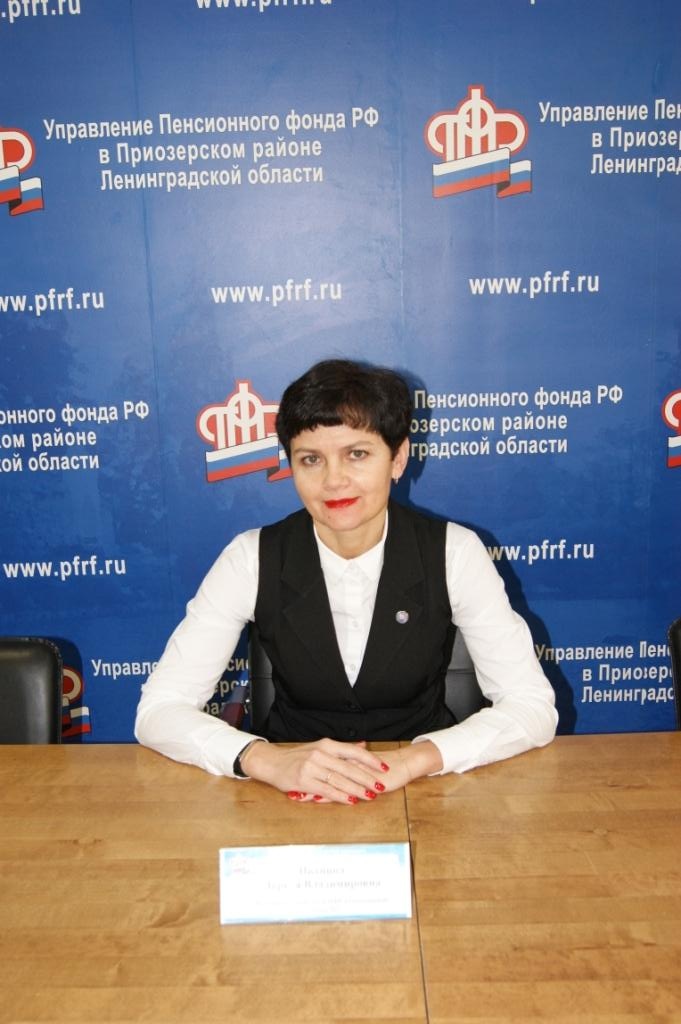 